от 25 июля 2016 года № 223Об утверждении перечня должностей муниципальной службы администрации муниципального образования "Оршанский муниципальный район", при назначении на которые граждане и при замещении которых муниципальные служащие администрации муниципального образования "Оршанский муниципальный район" обязаны представлять сведения о своих доходах, расходах, об имуществе и обязательствах имущественного характера, а также сведения о доходах, расходах, об имуществе и обязательствах  имущественного характера своих супруги (супруга) и несовершеннолетних детей»	В соответствии с Федеральным законом от 25.12.2008 года № 273-ФЗ "О противодействии коррупции" администрация муниципального образования "Оршанский муниципальный район" п о с т а н о в л я е т:1. Утвердить в новой редакции прилагаемый Перечень должностей муниципальной службы администрации муниципального образования "Оршанский муниципальный район", при назначении на которые граждане и при замещении которых муниципальные служащие администрации муниципального образования "Оршанский муниципальный район" обязаны представлять сведения о своих доходах, расходах, об имуществе и обязательствах имущественного характера, а также сведения о доходах, расходах, об имуществе и обязательствах  имущественного характера своих супруги (супруга) и несовершеннолетних детей.2. Пункт 2 постановления администрации муниципального образования "Оршанский муниципальный район" от 12 апреля 2012 года № 177 "О внесении изменений в постановление администрации Оршанского муниципального района от 16 декабря 2009 года № 428 "Об утверждении перечня должностей муниципальной службы в администрации муниципального образования "Оршанский муниципальный район", при назначении на которые граждане и при замещении которых муниципальные служащие администрации муниципального образования "Оршанский муниципальный район" обязаны представлять сведения о своих доходах, об имуществе и обязательствах имущественного характера, а также сведения о доходах, об имуществе и обязательствах имущественного характера своих супруги (супруга) и несовершеннолетних детей" отменить.3. Контроль за исполнением настоящего постановления возложить на заместителя главы администрации Оршанского муниципального района Краеву И.В.4. Настоящее постановление вступает в силу со дня его подписания.Глава администрации       Оршанскогомуниципального района                                                      Л.БезденежныхП Е Р Е Ч Е Н Ьдолжностей муниципальной службы администрации муниципального образования "Оршанский муниципальный район", при назначении на которые граждане и при замещении которых муниципальные служащие администрации муниципального образования "Оршанский муниципальный район" обязаны представлять сведения о своих доходах, расходах, об имуществе и обязательствах имущественного характера, а также сведения о доходах, расходах, об имуществе и обязательствах имущественного характера своих супруги (супруга) и несовершеннолетних детейВысшая должность муниципальной службы: 		Первый заместитель главы администрации муниципального района;		Заместители главы администрации муниципального района.		Главная  должность муниципальной службы:Руководитель отдела культуры, физической культуры и спорта администрации муниципального района;Руководитель отдела образования и по делам молодежи администрации муниципального района;Руководитель отдела экономики, управления муниципальным имуществом и земельными ресурсами администрации муниципального района;Руководитель отдела архитектуры и муниципального хозяйства администрации муниципального района;Руководитель отдела финансирования и бухгалтерского учета администрации муниципального района;Руководитель отдела сельского хозяйства, продовольствия и природопользования администрации муниципального района;Руководитель отдела по правовым вопросам, делопроизводству и кадрам администрации муниципального района;Руководитель отдела записей актов гражданского состояния администрации муниципального района;Руководитель архивного отдела администрации муниципального района.Ведущая  должность муниципальной службы:Заместитель руководителя отдела по правовым вопросам, делопроизводству и кадрам администрации муниципального района;Заведующий сектором по оперативному управлению муниципальным имуществом и земельными ресурсами администрации муниципального района;Консультант комиссии по делам несовершеннолетних администрации муниципального района.Старшая  должность муниципальной службы:Ведущий специалист по опеке и попечительству отдела образования и по делам молодежи администрации муниципального района.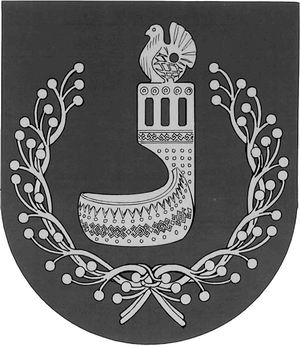 ОРШАНКЕ МУНИЦИПАЛЬНЫЙ РАЙОНЫН АДМИНИСТРАЦИЙЖЕПУНЧАЛ АДМИНИСТРАЦИЯОРШАНСКОГО МУНИЦИПАЛЬНОГО РАЙОНАПОСТАНОВЛЕНИЕУТВЕРЖДЕНпостановлением администрации Оршанского муниципального района от 25 июля 2016 года № 223